PMATH 12 – CHAPTER 2 – ABSOLUTE VALUE AND RECIPROCAL FUNCTIONS2.2 Graphing Reciprocals of Linear FunctionsA reciprocal function     y =   ,   f(x) eg.  f(x) = 		y = The graphs of reciprocal functions (aka rational functions) are not continuous curves.  Since the denominator cannot include zeros, the domain will not include these values.A line that a curve approaches closely but never touches, is called an asymptote.  They can be horizontal, vertical or oblique.Ex.1     f(x) =                 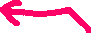 From the denominator x-2  then x        This is a vertical asymptote at x=2Also       So, y means it is a horizontal asymptote at y=0Use the graphing calc -  *IMPORTANT* - when entering equation y1 = 1/(x-2) bracket!!*IMPORTANT* - the graph may appear to have a line where the asymptote is but that is because of the pixels and small screen size, you shouldn’t get these when using DESMOSDomainRangeEx 2     Sketch a graph of y =    using the graph of y = x - 3First, 	y = x – 3	 slope 1, y-int -3Second,	 y =       	vert. asy.   x = 3 (use dashed line)			hor. asy.   y = 0 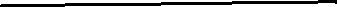 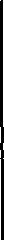 Using y = x – 3       a couple of points  (4, 1), (2, -1)Happen to be the same for   y =       Third,   choose some points on either side of the vert.asy.DomainRangeHomework – p98 #3-7 and multiple choicexy = x – 3y =       125